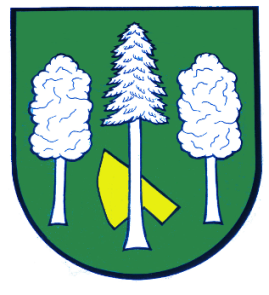 Hlášení ze dne 15. 07. 20211) Dům pokojného stáří sv. Anny ve Velké Bystřici přijme zdravotní sestru na HPP. Nástup je možný ihned. Podrobnější informace naleznete na webových stránkách obce nebo kamenné úřední desce.2) Hledáte práci ve stabilní společnosti, které záleží na zaměstnancích? Kaufland hledá do Distribučního centra v Olomouci na Týnecké ulici kolegy a kolegyně na pozice skladník, a to jak na HPP, tak i na letní brigádu. Nabízí smlouvu na dobu neurčitou u TOP zaměstnavatele s nadstandardním výdělkem až 37.000,- Kč včetně prémiové složky mzdy, až 5 týdnů dovolené, stravenky v hodnotě 80 Kč, kartu Multisport opravňující využívat volné vstupy na nejrůznější sportoviště nebo bazény, finanční příspěvek za pracovní výročí, příspěvky k různým životním příležitostem, jako je svatba, nebo narození dítěte, a v neposlední řadě například milou pozornost ve formě vánočního balíčku.Pokud Vás nabídka zaujala, bližší informace získáte na telefonu 588 481 103, nebo na stránkách www.kaufland.cz v sekci práce a kariéra.